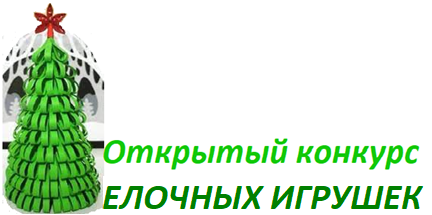 РЕГИСТРАЦИОННАЯ ЗАЯВКА ДЛЯ УЧАСТИЯ В КОНКУРСЕ ЕЛОЧНЫХ ИГРУШЕК, выполненных своими рукамиФИО (полностью)_______________________________________ВУЗ; кафедра_____________________________________________Курс – группа_(для студентов)_______________________________Телефон_______________________________________________Электронная почта______________________________________